ПРОГРАММА КОНФЕРЕНЦИИ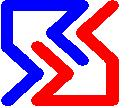 Международная постоянно действующая Конференцияректоров телекоммуникационных ВУЗов(17-18 мая 2017 года, Минск, Республика Беларусь)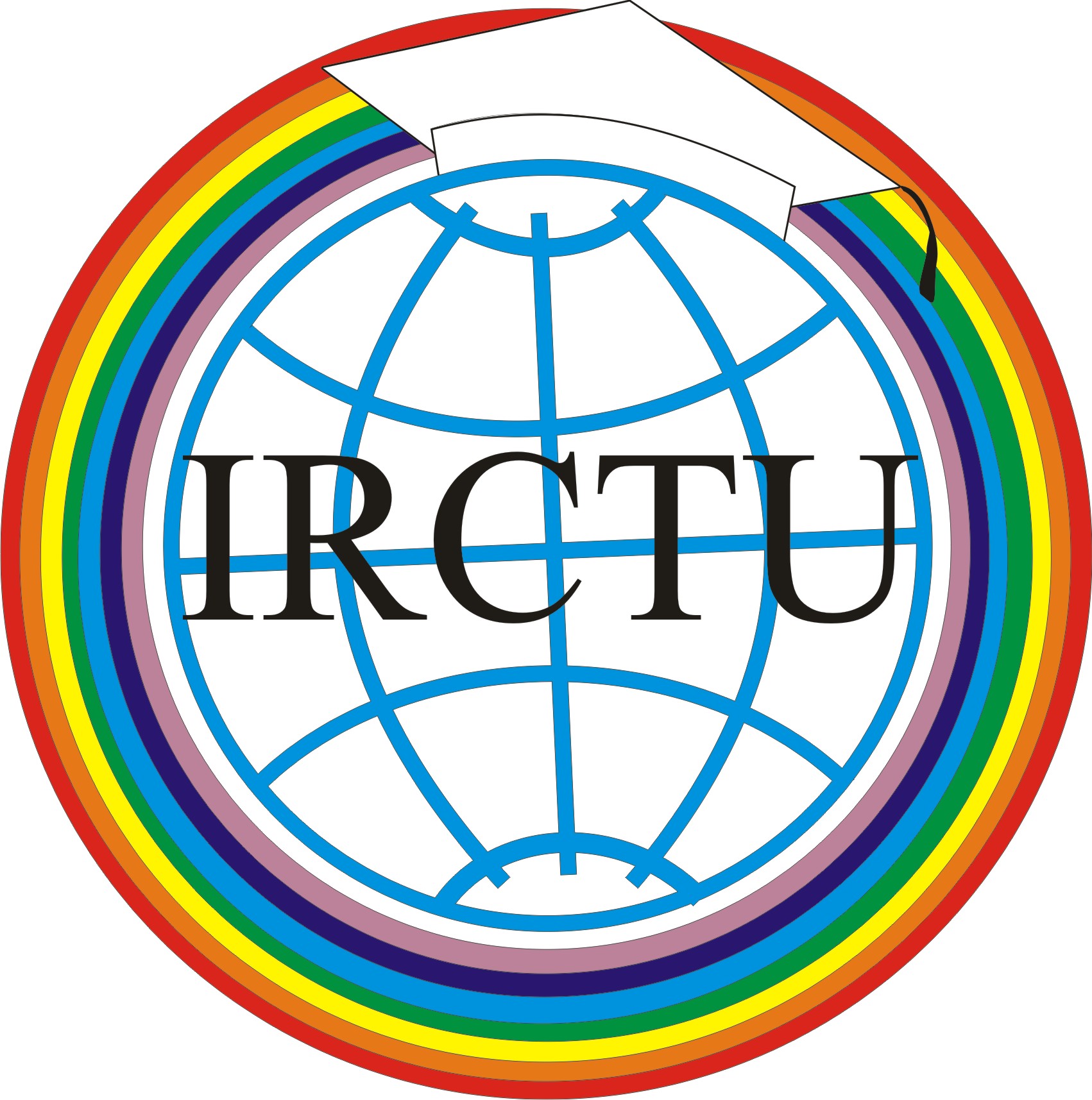 День 1: Среда, 17 мая .День 1: Среда, 17 мая .8:30-09:30Регистрация участников конференции9:30-10:00Общение со СМИ10:00-11:00Церемония открытияПриветственное слово от имени Белорусской государственной академии связиПриветственное слово от Министерства  связи и информатизации Республики БеларусьПриветственное слово от имени членов и участников КонференцииФотографирование участников конференции11:00-11:30Кофе-брейк11:30-13:00Пленарное заседание Воробиенко Петр Петрович, ректор Одесской национальной академии связи им. А.С. Попова, Украина«О результатах деятельности Международной постоянно действующей Конференции ректоров телекоммуникационных ВУЗов»Зеневич Андрей Олегович, ректор Белорусской государственной академии связи, Беларусь.«Опыт практической подготовки студентов Белорусской государственной академии связи на базе фирменных центров и учебно-производственных лабораторий»Муханов Андрей Юрьевич, и.о. проректора по международным связям Московского технического университета связи и информатики, Россия«Ресурсы развития образования и науки на современном этапе: образовательные и просветительские проекты СМИ и организаций культуры»Абдыллаева Гульнара Оморовна, директор Института электроники и телекоммуникаций КГТУ им. И. Раззакова, Киргизия«Использование ИКТ для создания дополнительных возможностей по формированию человеческого потенциала»13:00-14:30Обед14:30–16:00Одиназода Хайдар Одина, ректор Таджикского технического университета имени академика М.С. Осими, Таджикистан«Актуальность подготовки инженерных кадров в сфере телекоммуникаций в Республике Таджикистан»Стрюков Михаил Борисович, зав. кафедрой фундаментальной и прикладной математики Ростовского государственного экономического университета, Россия«Опыт вовлечения мотивированной молодежи в научно - исследовательскую деятельность на базе вуза с участием представителей профессионального IT – сообщества»Николаев Адам Здзислав, аспирант Белостокского технического университета, Польша«A process of an education of telecommunication engineers at  of Technology, Electrical Department»16:00–17:00Обсуждение деятельности рабочих групп КонференцииДень 2: Четверг, 18 мая .День 2: Четверг, 18 мая .9:00-11:00Выставка научных разработок работников и обучающихся Белорусской государственной академии связи10:00-11:00Сессия 1: Влияние современных тенденций развития телекоммуникаций на содержание и терминологию образовательных курсовРыбак Виктор Александрович, зав. кафедрой ПОСТ Белорусской государственной академии связи, Беларусь«Современные методы подготовки тестировщиков программного обеспечения для сферы инфокоммуникаций»Томилина Любовь Петровна, зав. кафедрой ГН Белорусской государственной академии связи,  Беларусь«Терминологические аспекты общих образовательных дисциплин в телекоммуникационных ВУЗах»Павлюковец , зав. кафедрой МиФ Белорусской государственной академии связи, Беларусь«Физические основы элементной базы современных и перспективных систем передачи информации»11:00-11:30Кофе-брейк11:30-12:30Сессия 2: Особенности внедрения информационно-коммуникационных технологий в образовательный процесс телекоммуникационных высших учебных заведений Половеня Сергей Иванович, зав. кафедрой ТКС Белорусской государственной академии связи, Беларусь«Особенности обучения технологиям «Умный дом» и «Интернет вещей»»Боженков Владимир Владимирович, декан факультета ЗиДО Белорусской государственной академии связи, Беларусь«Опыт организации дистанционного обучения на основе видеоконференции»Дубровский Василий Викторович, зав. кафедрой ИКТ Белорусской государственной академии связи, Беларусь«О современных технологиях защиты информации в сфере телекоммуникаций для специальностей магистратуры»12:30-14:00Перерыв 14:00-15:00Круглый стол «Механизмы актуализации теоретической и практической подготовки студентов ВУЗов в условиях быстрого развития инфокоммуникационных технологий, изменений потребностей рынка труда и трансформации социальных структур»15:00-15:30Подведение итогов и закрытие Конференции 